        ‘S’mores Lab                            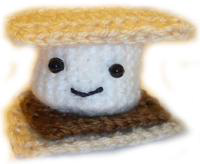 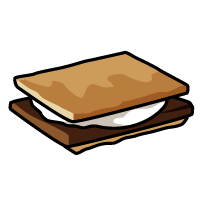 Purpose: To explore physical and chemical change by making a simple s’more. Materials: skewers, Graham crackers, chocolate chips, marshmallows, candle, clay, matches. Safety: Do NOT play with fire. Follow all safety protocol when doing this lab. Should your marshmallow accidentally catch on fire, simply blow it out.Procedure: [Record your observations for each step]Step A: Examine your graham cracker, marshmallow, and chocolate.  Describe the physical properties of each ingredient.Step B: Break your graham cracker in half.  Describe what happened.  ________________________________________________________________________________________________________________________________________________________What kind of change took place?  How do you know? ________________________________________________________________________________________________________________________________________________________Step C: Using the candle provided, light it.Describe what happened.  ______________________________________________________________________________________________________________________________________________________What kind of change took place?  How do you know? ________________________________________________________________________________________________________________________________________________________Step D: Put the marshmallow on the skewer. Describe what happened.  ______________________________________________________________________________________________________________________________________________________What kind of change took place?  How do you know? _______________________________________________________________________________________________________________________________________________________Step E: Roast your marshmallow.  Describe what happens.  ________________________________________________________________________________________________________________________________________________________What kind of change took place?  How do you know? ________________________________________________________________________________________________________________________________________________________Step F: Put your roasted marshmallow on the chocolate and let it melt a little.Describe what happened.  ______________________________________________________________________________________________________________________________________________________What kind of change took place?  How do you know? ________________________________________________________________________________________________________________________________________________________Step G: Put your S’more together.  Describe what happened.  ______________________________________________________________________________________________________________________________________________________What kind of change took place?  How do you know? ________________________________________________________________________________________________________________________________________________________Step H: Bite your S’more.What kind of change is taking place as you chew? How do you know?  ________________________________________________________________________________________________________________________________________________________What kind of change is taking place as you digest the S’more?  How do you know? ________________________________________________________________________________________________________________________________________________________Step I: Let your S’more digest.Describe what happened.  ______________________________________________________________________________________________________________________________________________________What kind of change took place?  How do you know? ________________________________________________________________________________________________________________________________________________________Define Physical Property: Define Chemical Property: Define Physical Change: 
Define Chemical Change:CandleMatchGraham CrackerMarshmallowChocolate